Revised 06/16	ORIGINAL:  FILE/Closeout Documents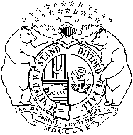 STATE OF OFFICE OF ADMINISTRATIONDIVISION OF FACILITIES MANAGEMENT, DESIGN AND CONSTRUCTIONFINAL RECEIPT OF PAYMENT AND RELEASESTATE OF OFFICE OF ADMINISTRATIONDIVISION OF FACILITIES MANAGEMENT, DESIGN AND CONSTRUCTIONFINAL RECEIPT OF PAYMENT AND RELEASEPROJECT NUMBERKNOW ALL MEN BY THESE PRESENT THAT:        hereinafter called “Subcontractor” who heretofore entered into an agreement with       hereinafter called “Contractor”, for the performance of work and/or furnishing of material for the construction of the project entitledKNOW ALL MEN BY THESE PRESENT THAT:        hereinafter called “Subcontractor” who heretofore entered into an agreement with       hereinafter called “Contractor”, for the performance of work and/or furnishing of material for the construction of the project entitledKNOW ALL MEN BY THESE PRESENT THAT:        hereinafter called “Subcontractor” who heretofore entered into an agreement with       hereinafter called “Contractor”, for the performance of work and/or furnishing of material for the construction of the project entitledKNOW ALL MEN BY THESE PRESENT THAT:        hereinafter called “Subcontractor” who heretofore entered into an agreement with       hereinafter called “Contractor”, for the performance of work and/or furnishing of material for the construction of the project entitled(PROJECT TITLE, PROJECT LOCATION, AND PROJECT NUMBER)(PROJECT TITLE, PROJECT LOCATION, AND PROJECT NUMBER)(PROJECT TITLE, PROJECT LOCATION, AND PROJECT NUMBER)(PROJECT TITLE, PROJECT LOCATION, AND PROJECT NUMBER)at         (ADDRESS OF PROJECT)         (ADDRESS OF PROJECT)         (ADDRESS OF PROJECT)         (ADDRESS OF PROJECT)for the State of  (Owner) which said subcontract is by this reference incorporated herein, in consideration of such final payment by Contractor.DOES HEREBY:ACKNOWLEDGE that they have been PAID IN FULL all sums due for work and materials contracted or done by their Subcontractors, Material Vendors, Equipment and Fixture Suppliers, Agents and Employees, or otherwise in the performance of the Work called for by the aforesaid Contract and all modifications or extras or additions thereto, for the construction of said project or otherwise.RELEASE and fully, finally, and forever discharge the Owner from any and all suits, actions, claims, and demands for payment for work performed or materials supplied by Subcontractor in accordance with the requirements of the above referenced Contract.REPRESENT that all of their Employees, Subcontractors, Material Vendors, Equipment and Fixture Suppliers, and everyone else has been paid in full all sums due them, or any of them, in connection with performance of said Work, or anything done or omitted by them, or any of them in connection with the construction of said improvements, or otherwise.DATED this       day of      , 20  .for the State of  (Owner) which said subcontract is by this reference incorporated herein, in consideration of such final payment by Contractor.DOES HEREBY:ACKNOWLEDGE that they have been PAID IN FULL all sums due for work and materials contracted or done by their Subcontractors, Material Vendors, Equipment and Fixture Suppliers, Agents and Employees, or otherwise in the performance of the Work called for by the aforesaid Contract and all modifications or extras or additions thereto, for the construction of said project or otherwise.RELEASE and fully, finally, and forever discharge the Owner from any and all suits, actions, claims, and demands for payment for work performed or materials supplied by Subcontractor in accordance with the requirements of the above referenced Contract.REPRESENT that all of their Employees, Subcontractors, Material Vendors, Equipment and Fixture Suppliers, and everyone else has been paid in full all sums due them, or any of them, in connection with performance of said Work, or anything done or omitted by them, or any of them in connection with the construction of said improvements, or otherwise.DATED this       day of      , 20  .for the State of  (Owner) which said subcontract is by this reference incorporated herein, in consideration of such final payment by Contractor.DOES HEREBY:ACKNOWLEDGE that they have been PAID IN FULL all sums due for work and materials contracted or done by their Subcontractors, Material Vendors, Equipment and Fixture Suppliers, Agents and Employees, or otherwise in the performance of the Work called for by the aforesaid Contract and all modifications or extras or additions thereto, for the construction of said project or otherwise.RELEASE and fully, finally, and forever discharge the Owner from any and all suits, actions, claims, and demands for payment for work performed or materials supplied by Subcontractor in accordance with the requirements of the above referenced Contract.REPRESENT that all of their Employees, Subcontractors, Material Vendors, Equipment and Fixture Suppliers, and everyone else has been paid in full all sums due them, or any of them, in connection with performance of said Work, or anything done or omitted by them, or any of them in connection with the construction of said improvements, or otherwise.DATED this       day of      , 20  .for the State of  (Owner) which said subcontract is by this reference incorporated herein, in consideration of such final payment by Contractor.DOES HEREBY:ACKNOWLEDGE that they have been PAID IN FULL all sums due for work and materials contracted or done by their Subcontractors, Material Vendors, Equipment and Fixture Suppliers, Agents and Employees, or otherwise in the performance of the Work called for by the aforesaid Contract and all modifications or extras or additions thereto, for the construction of said project or otherwise.RELEASE and fully, finally, and forever discharge the Owner from any and all suits, actions, claims, and demands for payment for work performed or materials supplied by Subcontractor in accordance with the requirements of the above referenced Contract.REPRESENT that all of their Employees, Subcontractors, Material Vendors, Equipment and Fixture Suppliers, and everyone else has been paid in full all sums due them, or any of them, in connection with performance of said Work, or anything done or omitted by them, or any of them in connection with the construction of said improvements, or otherwise.DATED this       day of      , 20  .NAME OF SUBCONTRACTORNAME OF SUBCONTRACTORNAME OF SUBCONTRACTORNAME OF SUBCONTRACTORBY (TYPED OR PRINTED NAME)BY (TYPED OR PRINTED NAME)BY (TYPED OR PRINTED NAME)BY (TYPED OR PRINTED NAME)SIGNATURESIGNATURESIGNATURESIGNATURETITLETITLETITLETITLE